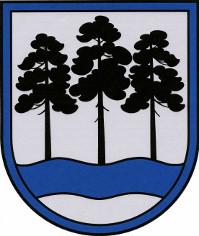 OGRES  NOVADA  PAŠVALDĪBAReģ.Nr.90000024455, Brīvības iela 33, Ogre, Ogres nov., LV-5001tālrunis 65071160, e-pasts: ogredome@ogresnovads.lv, www.ogresnovads.lv PAŠVALDĪBAS DOMES SĒDES PROTOKOLA IZRAKSTS31.Par Ogres novada jaunatnes ideju konkursa “Jauniešu [ie]spēja” nolikuma apstiprināšanuPamatojoties uz Ogres novada Izglītības pārvaldes (turpmāk - Pārvalde) nolikuma (apstiprināts ar Ogres novada pašvaldības domes 2021. gada 8. jūlija lēmumu (protokols Nr.3; 4.)) 19.4. punktu Pārvalde izstrādā un īsteno Ogres novada izglītības attīstības un jaunatnes politikas attīstības plānošanas dokumentus, kas ietver arī jauniešu iniciatīvu veicināšanu, kā arī pamatojoties uz Pārvaldes nolikuma 19.6. punktu, Pārvalde sniedz priekšlikumus valsts budžeta mērķdotāciju un pašvaldības piešķirto finanšu līdzekļu sadalījumam, kas ietver arī jauniešu ideju konkursa veidošanu, izsludināšanu un organizēšanas kārtības noteikšanu. Pārvalde sadarbojas un koordinē darbu ar visiem Ogres novada jauniešiem.Lai veicinātu jauniešu iniciatīvu realizēšanu un līdzdalību novada sabiedriskajā dzīvē, iekļaušanos kultūras, sporta un izglītības procesos, sekmējot jauniešu fiziskās aktivitātes, vērtīborientāciju un aktīvu līdzdalību, sniedzot ieguldījumu savu vietējo kopienu stiprināšanā, kā arī lai sniegtu finansiālu atbalstu jauniešu iniciatīvām, Pārvalde  sagatavojusi Ogres novada pašvaldības (turpmāk - pašvaldība) iekšējos noteikumus “Ogres novada jaunatnes iniciatīvu projektu konkursa “Jauniešu [ie]spēja” nolikums” (turpmāk - Noteikumi).Lai noteiktu jaunatnes iniciatīvu projektu konkursa “Jauniešu [ie]spēja” (turpmāk- Konkurss) pieejamā finansējuma apjomu un konkursa organizēšanas kārtību, nepieciešams apstiprināt projektu konkursa nolikumu 2022. gadam. Nolikuma projektā noteikts, ka:Projektu konkursa “Jauniešu [ie]spēja” (turpmāk - Konkurss) mērķis ir veicināt Ogres novada jauniešu iekļaušanos kultūras, sporta un izglītības procesos, sekmējot jauniešu veselīgu dzīvesveidu, vērtību orientāciju un aktīvu sabiedrisko līdzdalību.Projekta pieteikumu Konkursam var iesniegt Ogres novada administratīvajā teritorijā deklarētu jauniešu vai Ogres novada izglītības iestādes izglītojamo grupa, kurā apvienojušies vismaz trīs jaunieši vecumā no 12 līdz 25 gadiem.Maksimālais pašvaldības finansējuma apmērs, kas var tikt piešķirts vienam projektam:projekta iesniedzējiem 12-14 gadu vecuma grupā - 300 euro;projekta iesniedzējiem 15-17 gadu vecuma grupā - 500 euro;projekta iesniedzējiem 18-25 gadu vecuma grupā - 700 euro.Ja projektu īsteno jaunieši vecumā no 12 līdz 18 gadiem, tad jāpiesaista projekta koordinators, kurš uzņemas atbildību par projekta īstenošanu un finansiālajām saistībām.Projekts tiek īstenots Ogres novada administratīvajā teritorijā un galvenā projekta mērķauditorija ir Ogres novada iedzīvotāji.Projekta dalībnieki paši izstrādā un realizē projektu.Saskaņā ar Noteikumu 6. un 8. punktu, Pārvalde katru gadu konkursu organizē atbilstoši konkursa nolikumam, kuru apstiprina Pašvaldības dome, savukārt finansējumu projektu konkursa rezultātā apstiprināto projektu īstenošanai piešķir Pašvaldības budžetā kārtējam gadam šim mērķim paredzēto līdzekļu ietvaros.Pamatojoties uz “Jaunatnes likuma” 2.1 pantu un likuma „Par pašvaldībām” 41. panta 2. punktu, balsojot: ar 22 balsīm "Par" (Andris Krauja, Artūrs Mangulis, Atvars Lakstīgala, Dace Kļaviņa, Dace Māliņa, Dace Nikolaisone, Dainis Širovs, Dzirkstīte Žindiga, Edgars Gribusts, Egils Helmanis, Gints Sīviņš, Ilmārs Zemnieks, Indulis Trapiņš, Jānis Iklāvs, Jānis Kaijaks, Jānis Lūsis, Jānis Siliņš, Linards Liberts, Mariss Martinsons, Pāvels Kotāns, Raivis Ūzuls, Valentīns Špēlis), "Pret" – nav, "Atturas" – nav, Ogres novada pašvaldības dome NOLEMJ:Apstiprināt Ogres novada pašvaldības noteikumus Nr.2/2022 “Par Ogres novada jauniešu ideju konkursu “Jauniešu [ie]spēja” nolikuma apstiprināšanu” (turpmāk - Noteikumi).Uzdot Ogres novada Izglītības pārvaldei organizēt, uzraudzīt un izsludināt Ogres novada jauniešu ideju konkursa “Jauniešu [ie]spēja” īstenošanu Ogres novadā saskaņā ar apstiprinātajiem Noteikumiem, nodrošināt mentora atbalstu, finansējuma lietderīgu un mērķtiecīgu izlietojumu, apliecinājumu sagatavošanu par veiksmīgu projekta realizāciju, informāciju par konkursu publicēšanu Ogres novada pašvaldības mājas lapā internetā. Kontroli par lēmuma izpildi uzdot Ogres novada izpilddirektoram.(Sēdes vadītāja,domes priekšsēdētāja E.Helmaņa paraksts)Ogrē, Brīvības ielā 33Nr.22022. gada 27. janvārī